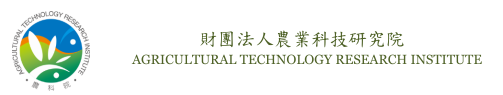 毒理委託試驗收費與收件標準說明： [1]  試驗體系得依委託者要求而做異動，表列之試驗期限與收費標準及用藥量將隨試驗體系之變動而調整。 [2]  試驗期限以研究主持人簽署研究計畫書為起始日，如遇不可抗拒之因素得延長。口服及肺急毒性與致病性試驗同時委託時，試驗期限最多可縮短為180天。 [3]  如需執行病理切片另須加價新台幣50,000元。[4]  依試驗物質可能依性質不同再做調整；如為液態，可暫以密度 1 g/cm3 預估之，即每公克樣品換算為每毫升。[5]  翻譯費: 依市場翻譯公司報價統一收費新台幣15,000元（不含報告附件翻譯）。其它： 1.  委託者送達之試驗物應含該分析證明資訊，如純度、來源、製造日期、有效期限、批號、分析單位及來源、數量以及儲存條件等資料。 2.  試驗物如為毒性化學物質，請委託者預先告知，並提供物質安全資料表。 3.  試驗結束時，除保留供留樣外，委託者可選擇取回剩餘之試驗物質或由試驗單位直接銷毀。 4.  如遇特殊狀況 (如重複檢測等) 而需補試驗物質時，得請委託者補寄。5.  如同一單位委託件數較多者，請至本院農業生技研發委託平台(http://cro.atri.org.tw/)「聯絡我們」洽詢或致電037-585716林書安小姐。毒理試驗項目試驗體系[1]期限(天) [2]費用(元) [3]試驗物質需求量[4]英文報告收費標準(元) [5]口服急毒性與致病性試驗Acute oral toxicity and pathogenicity study大鼠120250,000200 g15,000元肺急毒性與致病性試驗Acute inhalation toxicity and pathogenicity study大鼠120250,000100 g15,000元